TALIJANSKA  SREDNJA ŠKOLA - SCUOLA MEDIA SUPERIORE ITALIANA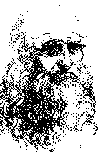 “Leonardo da Vinci”Buje – Buie Školski brijeg 15246052460Buje, Istra,  Republika HrvatskaBuje, Istra,  Republika HrvatskaBuje, Istra,  Republika Hrvatska Colle delle scuole 15246052460Buie, Istria, Repubblica di CroaziaBuie, Istria, Repubblica di CroaziaBuie, Istria, Repubblica di Croazia Tel.: (+385) 052  417322 Tel.: (+385) 052  417322Fax: (+385) 052  772 429Fax: (+385) 052  772 429Fax: (+385) 052  772 429E-mail: sssms@pu.t-com.hrIBAN:  HR9224020061100111165IBAN:  HR9224020061100111165IBAN:  HR9224020061100111165IBAN:  HR9224020061100111165MBR:  3903150         OIB: 07225004745MBR:  3903150         OIB: 07225004745Temeljem Rješenja Ministarstva rada i socijalne skrbi, Uprave za rad i mirovinsko osiguranje, Odjela za tržište rada, kolektivne ugovore i udruge, KLASA: UP/I-102-02/02-02/20 URBROJ: 524-04/1-1-03-3 od 20.01.2003., sukladno odredbama Pravilnika o obavljanju djelatnosti u svezi sa zapošljavanjem (NN 28/2019.) TSŠ – SMSI “Leonardo da Vinci” Buje – Buie, Školski brijeg 1, 52460 Buje - Buie obavlja poslove posredovanja pri zapošljavanju redovitih učenika srednjoškolskih ustanova u Istarskoj Županiji.Rad redovitih učenika moguć je  isključivo tijekom jesenskog, zimskog, proljetnog i ljetnog odmora, koji je propisan Odlukom ministra znanosti i obrazovanja (NN 45/2021), a koji je za školsku godinu 2022./2023. određen kako slijedi:Jesenski odmor od 31.10.2022.g. do 01.11.2022.g. 1. dio zimskog odmora od 27.12.2023.g. do 05.01.2023.g.2. dio zimskog odmora od 20.02.2023. do 24.02.2023.g.Proljetni odmor od 06.04.2023.g. do 14.04.2023.g.Ljetni odmor od 23.06.2023.g. (*maturanti od  26.05.2023.) do 31.08.2023.g.Škola obavlja poslove posredovanja za povremeni rad redovnih učenika srednjih škola sukladno Zakonu o tržištu rada (NN 118/2018.) i Pravilnika o obavljanju djelatnosti u svezi sa zapošljavanjem (NN 28/2019.), dalje u tekstu: Pravilnik.O povremenom radu redovnog učenika  sklapa se ugovor koji nosi naziv: "Ugovor o povremenom radu redovitog učenika" (u daljnjem tekstu: Ugovor).Uz posredovanje Škole, maloljetni učenik sklapa Ugovor s Naručiteljem (poslodavcem) uz supotpis svog zakonskog zastupnika ili skrbnika. Za učenike mlađe od 15 godina, potrebna je pisana suglasnost inspektora rada.Ugovor sadrži: -	ime i prezime učenika, adresa,  datum i mjesto rođenja, OIB učenika;-	broj članske iskaznice; -	podatke o Naručitelju (puni naziv, sjedište i OIB),-	podatke o vrsti poslova-	vrijeme trajanja Ugovora. Sastavni dio ugovora je Potvrdu o obavljenom poslu koji mora sadržavati, osim podatke koje su već upisane u Ugovor:-  IBAN i naziv banke (žiro-račun) koji glasi isključivo na ime učenika koji sklapa Ugovor - broj radnih sata, cijena sata rada i iznosu zarade.Ugovor se sastavlja u 3 (tri) istovjetna primjerka, od kojih po potpisivanju od svih strana, svaka strana zadržava po jedan primjerak.Dopunjenu Potvrdu o obavljenom poslu je za Školu vjerodostojna isprava za obračun i naplatu zarade za obavljeni rad redovitog učenika, doprinosa za slučaj ozljede na radu redovitog učenika, odnosno drugih doprinosa prema posebnim propisima  te  naknade za Školu  u visini 10% od iznosa učenikove neto zarade, koji se naplaćuju  isključivo od Naručitelja. Za preuzimanje Ugovora o povremenom radu redovitog učenika učenici su dužni u Školu donijeti:1.	Ispunjenu Pristupnicu za sklapanje ugovora2.	Potpisanu Suglasnost roditelja/staratelja3.	2  fotografije 4.	Preslika kartice žiro računa  (IBAN)Učenici  iz drugih srednjih škola Istarske županije, s kojima Škola ima sklopljene međusobne sporazume o posredovanju, osim navedenih dokumenta, u Školu donose i potvrdu o redovitom pohađanju škole koju im izdaje matična odgojno-obrazovna ustanova. Ai sensi della Delibera del Ministero del Lavoro e della Previdenza Sociale, Sigla amm: UP/I-102-02/02-02/20, N. prot.:524-04/1-1-03-3 del 20.01.2003, in conformità a quanto previsto dal Regolamento per lo svolgimento delle attività in materia di assunzione (GU 28/2019) la TSŠ - SMSI “Leonardo da Vinci” Buje - Buie, Colle delle scuole 1, 52460 Buje-Buie svolge attività di mediazione relativa all’assunzione di alunni regolari delle scuole medie superiori della Regione Istriana.Gli alunni regolari possono stipulare un contratto di lavoro solo durante le vacanze autunnali, invernali, primaverili ed estive, prescritte dalla Delibera del Ministro della Scienza e dell'Istruzione (GU 45/2021). Per l'anno scolastico 2022/2023 le vacanze degli alunni sono previste nei seguenti periodi:Vacanze autunnali dal 31/10/2022 al 01/11/2022 1. parte delle vacanze invernali dal 27/12/2022 al 05/01/20232. parte delle vacanze invernali dal 20/02/2023 al 24/02/2023Vacanze primaverili dal 06/04/2023 al 14/04/2023Vacanze estive dal 23/06/2023 (*maturandi dal 26/05/2023) al 31/08/2023La scuola svolge attività di mediazione per il lavoro occasionale degli alunni delle scuole medie superiori regolari ai sensi della Legge sul mercato del lavoro (GU 118/2018) e dal Regolamento per lo svolgimento delle attività in materia di assunzione (GU 28/2019), di seguito: Regolamento.Per permettere il lavoro occasionale agli alunni regolari verrà stipulato un Contratto. denominato “Contratto di lavoro occasionale di alunni regolari” (di seguito: Contratto).Attraverso la mediazione della Scuola, l’alunno minorenne stipula un Contratto con il datore di lavoro controfirmato del genitore o tutore.Per gli alunni di età inferiore ai 15 anni è richiesto il consenso scritto dell'ispettore del lavoro.Il Contratto contiene:nome e cognome dell’alunno, indirizzo, luogo e data di nascita, CPI dell’alunnonumero della tesseradati dell’datore di lavoro (nome dell’azienda, indirizzo e CPI)mansioni che verranno svoltedurata del contratto di lavoroParte integrante del contratto è la Conferma del lavoro svolto la quale deve contenere, oltre ai dati già inseriti nel Contratto:-  codice IBAN e nome della banca (conto giro) intestato al nome dell'alunnoche stipula il contratto- numero di ore svolte, retribuzione oraria e importo della retribuzione totaleIl contratto è redatto in 3 (tre) copie originali, di cui una copia firmata da tutte le parti rimane a ogni parte firmataria. La Conferma del lavoro svolto debitamente compilata dal datore di lavoro, è per la Scuola il documento ufficiale per il conteggio della retribuzione del lavoro svolto dall’alunno, per il conteggio dei contributi relativi all’eventualità di infortuni sul lavoro, ossia per il conteggio degli altri contributi previsti dalla legge nonché per la provvigione pari al 10% della retribuzione netta dell’alunno, i quali vengono addebitati esclusivamente al datore di lavoro.Per poter ritirare il Contratto di lavoro occasionale di alunni regolari gli alunni devono portare a Scuola:1. 	Il Modulo per la stipulazione del contratto 2. 	Il Consenso scritto del genitore / tutore3. 	2 fotografie4.	Fotocopia della tessera del conto giro (IBAN)Gli alunni delle altre scuole medie superiori della Regione Istriana, con le quali la Scuola ha stipulato un Accordo di mediazione reciproca, oltre alla documentazione richiesta di cui sopra, devono portare a scuola anche un certificato di regolare frequenza scolastica rilasciato dalla scuola frequentata dall'alunno.